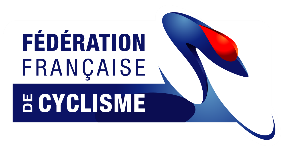 Cyclisme sur pisteChampionnat inter-régional Bourgogne Franche Comté / Grand EstVélodrome de DijonLes titres de Champion Inter-Région du Bourgogne Franche Comté- Grand  Est sont attribués sur un omnium , par catégories :Championne inter- région BFC-Grand Est Féminines minime cadette Champion inter- région BFC-Grand Est Cadet Championne inter- région BFC-Grand Est féminine Junior Championne inter- région BFC-Grand Est féminine Senior Champion inter- région BFC-Grand Est JuniorChampion inter- région BFC-Grand Est SeniorOmnium : Attribution des points par épreuveUn titre de Champion(ne) ne peut être attribué que si au moins 3 compétiteurs sont classés. Un maillot de champion(ne) inter-région sera remis à chaque vainqueur. L’organisateur se réserve le droit de regrouper des catégories dans le cas où un nombre peu important de concurrents serait inscrit.Développements limités :Féminines Minimes Cadettes ; cadets : 7, 01 mLe vélo de piste sera le seul autorisé pour toutes les catégories. Les roues pleines et les roues à bâton sont autorisées pour toutes les catégories qui concourent à un titre de champion inter-régional. Pour tous les autres points non précisés ci-dessus, se reporter à la règlementation fédérale.Organisation :Afin d’éviter tout déplacement inutile en raison de conditions météo défavorables, la décision de maintenir cette épreuve sera prise dans la semaine précédant le championnat.  Omnium Définition L’omnium est une compétition unique consistant en quatre épreuves disputées avec un nombre maximum de coureurs définis par la limite de la piste se déroulant sur une journée selon l’ordre ci-après : 1. Scratch de 11h 00 à 12h15 7.5 km soit 30 tours pour les Hommes Elite – 10mn7.5 km soit 30 tours pour les Hommes Junior – 10 mn5 km soit 20 tours pour les Hommes Cadet – 8 mn5 km soit 20 tours pour les Femmes Elite-Junior- 8 mn 5 km soit 20 tours pour les Femmes Cadet-Minime 8 mn2. Course Tempo de 13h30 à 14h157.5 km soit 30 tours pour les Hommes Elite – 10mn 7.5 km soit 30 tours km pour les Hommes Junior  - 10 mn5 km soit 20 tours km pour les Hommes Cadet  - 8 mn3.5 km soit 14 tours pour les Femmes Elite-Junior – 6mn3.5 km soit 14 tours pour les Femmes Cadet-Minime – 6mn3. Elimination de 14h45 à 15h30 4. Course aux points de 16h00 à 17h1512 km soit 48 tours pour les Hommes Elite 20 mn10 km soit 40 tours pour les Hommes Junior 15mn10 km soit 40 tours pour les Hommes Cadet  15mn8 km soit 32 tours pour les Femmes Elite-Junior 8mn8 km soit 32 tours pour les Femmes Cadet-Minime 8mn Dans les compétitions dans lesquelles le nombre de coureurs engagés dépasse la limite de la piste et qu’il n’existe pas de système de qualification pour établir le nombre de participants, leur sélection devra être faite comme suit : Tous les coureurs enregistrés devront en premier lieu participer à des manches qualificatives de Course aux Points se déroulant sur la distance et le nombre de sprints définis dans la règlementation des qualifications de Course aux Points. Les manches devront se dérouler de manière à qualifier jusqu’au nombre de coureur maximum de la piste, sans nécessairement qualifier le nombre maximum de coureurs autorisés. Un nombre égal de coureurs devra être qualifié dans chaque manche pour participer à l’Omnium. Tous les coureurs non qualifiés pour participer à l’Omnium devront être classés conjointement à la dernière place. Les coureurs ne terminant pas les manches qualificatives ne seront pas classés (DNF). Organisation de la compétition Dans la mesure du possible, les épreuves sont séparées les unes des autres par un intervalle d’au moins 30 minutes. Tout coureur qui ne s’aligne pas au départ d’une épreuve n’est pas autorisé à participer aux épreuves suivantes et est considéré comme ayant abandonné la compétition. Son nom figurera au dernier rang du classement final, avec la mention « DNF » (n’a pas terminé). Pour toutes les courses, les coureurs doivent être en file indienne le long de la balustrade et dans le couloir des sprinters dans l’ordre de la liste de départ. Pour la course aux points, l’élimination et la course tempo, cet ordre doit être basé sur le classement intermédiaire actuel de l’omnium. Classement Les trois premières épreuves donnent lieu à un classement complet. Pour ces trois épreuves seulement, chaque gagnant se verra attribuer 40 points, chaque deuxième se verra attribuer 38 points, chaque troisième se verra attribuer 36 points, etc. Les coureurs classés 21e et au-delà se verront attribuer 1 point chacun. Avant le départ de la Course aux Points, un classement actuel avec le total des points doit être établi et les coureurs débuteront la Course aux Points avec ces points accumulés au cours des trois premières épreuves. Les coureurs ajouteront ou perdront des points de leur total de points, sur la base des tours gagnés et perdus ainsi que sur la base des points remportés lors des sprints durant la Course aux Points. Le classement général final de l’omnium évoluera par le biais de la Course aux Points. Le gagnant de l’omnium sera le coureur ayant obtenu le plus haut total de points. Tout coureur abandonnant l’une des épreuves sera considéré comme ayant abandonné la compétition et figurera après le dernier coureur classé au classement final avec la mention « DNF » (n’a pas terminé). Dans la course Scratch, tout coureur ne terminant pas la course en raison d’une chute ou ne pouvant pas remonter en piste dans le dernier kilomètre, se verra attribuer le prochain rang disponible (et les points) en considération du nombre de tours pris et du nombre de coureurs restant en piste à ce moment. Dans la course scratch, un coureur qui perd deux tours pourrait être retiré. Son classement sera déterminé par le nombre de coureurs restants en piste à ce moment. Dans la Course aux Points et la Course Tempo, le coureur ne pouvant pas remonter en piste verra sa place dans le sprint final déterminé en considération du nombre de coureurs restants en piste à ce moment. En cas d’ex aequo au classement final, les places lors du sprint final de la dernière épreuve, la Course aux Points, les départagera. Course Tempo Définition La course tempo est une spécialité dans laquelle le classement final s’établit aux points gagnés et accumulés par les coureurs lors des sprints et par tour gagné. Organisation de l’épreuve Sauf les spécificités contenues dans le présent paragraphe, même implicitement, les règles de course aux points s'appliquent également à la course tempo. Après les 4 premiers tours, les sprints sont disputés tous les tours. Après l’achèvement de quatre tours, la cloche sera sonnée pour indiquer le début des tours de sprint. Il est attribué 1 point au premier coureur de chaque sprint, y compris pour le sprint final. Un coureur qui gagne un tour sur le peloton principal obtient 20 points. Un coureur qui perd un tour sur le peloton principal perd 20 points. Déroulement de l’épreuve Avant le départ, la moitié des coureurs est rangée le long de la balustrade, l’autre moitié est tenue en file indienne dans le couloir des sprinters. Le départ est pris lancé après un tour neutralisé, pendant lequel les coureurs doivent rouler en groupe compact à une vitesse modéréeCourse aux points Définition La course aux points est une spécialité dans laquelle le classement final s’établit aux points gagnés et accumulés par les coureurs lors des sprints et par tour gagné. Organisation de la compétition Suivant le nombre de coureurs engagés pour la spécialité, les commissaires composeront éventuellement des séries de qualification et détermineront le nombre de coureurs les mieux classés de chaque série qui participeront à la finale.  Sur les pistes de 250 mètres ou moins, les sprints intermédiaires se disputent tous les 10 tours. L’épreuve sera toujours courue sur un multiple de 10 tours. Sur les autres pistes, les sprints intermédiaires se disputent après chaque nombre de tours équivalant à la distance la plus proche de 2 km soit : - tous les 6 tours sur les pistes de 333,33 mIl est attribué 5 points au premier coureur de chaque sprint, 3 points au deuxième, 2 points au troisième et un point au quatrième. Les points attribués dans le dernier sprint, à la fin de la distance totale, seront doublés (10 points, 6 points, 4 points, 2 points). Un coureur qui gagne un tour sur le peloton principal obtient 20 points. Un coureur qui perd un tour sur le peloton principal perd 20 points. En cas d’égalité aux points il sera tenu compte de la place dans le sprint final. Déroulement de l’épreuve Avant le départ, la moitié des coureurs est rangée le long de la balustrade, l’autre moitié est tenue en file indienne dans le couloir des sprinters. Le départ est donné lancé, après un tour neutralisé. Les sprints se déroulent suivant les règles régissant les épreuves de vitesse. Un coureur est considéré avoir gagné un tour et obtient 20 points, quand il a rejoint le dernier coureur du peloton principal. Un coureur lâché du peloton et doublé n’a pas le droit de mener, sous peine de mise hors course. Si dans un tour comptant pour le classement, un ou des coureurs rejoignent le peloton principal, ce(ces) coureurs(s) bénéficiera(ront) du gain d’un tour, donc 20 points. Les points du sprint seront attribués aux coureurs échappés suivants ou à ceux de la tête du peloton. Les coureurs lâchés du peloton et rejoints par un ou des coureurs en train de prendre un tour n’ont pas le droit de mener ces derniers, sous peine de mise hors course. Les coureurs comptant un ou plusieurs tours de retard pourront être éliminés par le Collège des Commissaires. En cas de chute de plus de la moitié des coureurs, la course est arrêtée et les commissaires fixeront la durée de l’interruption. Un nouveau départ est pris à partir des positions au moment de la chute. Le coureur victime d’un accident reconnu dans les cinq derniers tours ne remontera pas en piste mais figurera néanmoins au classement final en fonction des tours gagnés ou perdus et des points acquis avant son accident. Les autres coureurs qui ne terminent pas la course aux points sont exclus du classement généralScratch Définition Le scratch est une course individuelle sur une distance déterminée. 